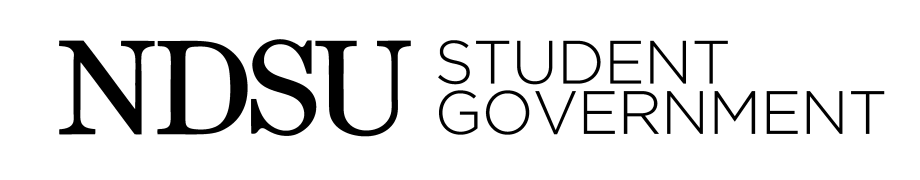 North Dakota State UniversityStudent GovernmentSunday, March 1, 20156:30 PM Great Plains BallroomAgendaCall to OrderRoll CallApprove AgendaApprove MinutesGuest SpeakerPublic CommentAdvisor’s Comments – Janna Stoskopf, Steve Winfrey, Dr. Tim AlvarezPresident of Senate Announcements –  Hilary HaugebergSecretary of Senate Announcements –  Calla PriceExecutive ReportsFinance – Preston Gilderhus and Eric McDanielFund Numbers:CR – $22,260SP – $4,507.53TORFF – $350Reserve – $96,606.49GRIA –  Aaron Weber and Megan MatejcekCSO – Jon LippASA –  Noah EngelsPR –  Amy Nash and Haley JohnsonTECHNOLOGY – Michelle Sauvageau PRESIDENT –  Sarah RussellCourt Report –  Josh FergelFunding Requests for Student Organizations CR-127-15 Cricket ClubCR-128-15 Men’s Volleyball ClubCR-129-15 Men’s Volleyball ClubCR-130-15 Men’s Volleyball ClubCR-131-15 Men’s Volleyball ClubCR-132-15 Men’s Volleyball ClubCR-133-15 Men’s Volleyball ClubCR-134-15 Screaming Eagles CR-135-15 Swim ClubCR-136-15 Fencing ClubCR-137-15 Women’s Hockey Club CR-138-15 Student Advertising AssociationCR-139-15 Collegiate DECATO-09-15 Leading EdgeSP-10-15 Persian AssociationSP-11-15 Environmental and Conservation Sciences Graduate School Association  Unfinished BusinessSB-11-15 Creating an Assistant CSO CommissionerNew BusinessSR-22-15 Maintaining a Lower Summer Student Activity Fee rateRR-11-15 Reserve Request to Replenish the CR FundSB-12-15 A Bill to Approve the Student Activity Fee BudgetSB-13-15 A Bill to Release CR Funding and Reduce Tier II budgetsRR-12-15 Reserve Request to Supplement the Tier II Budget	SR-23-15 A Resolution Opposing HB 1303 and Related ProvisionsReports Off The FloorStudent Concerns Weekly Senate ChallengeAnnouncement Adjourn